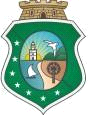 GOVERNO DO ESTADO DO CEARÁSecretaria do Meio Ambiente – SEMASuperintendência Estadual do Meio Ambiente – SEMACEConselho Estadual do Meio Ambiente – COEMAPAUTA 283ª REUNIÃO ORDINÁRIA DO COEMA________________________________________________________________Data: 10 de dezembro de 2020Modo da Reunião: VIDEOCONFERÊNCIAHorário: 14 h______________________________________________________I. Abertura da Sessão e verificação do “quórum”.II. Informes da Secretaria – Executiva.III. Informes da SEMA.IV. Ordem do dia:1. Calendário de Reuniões para o ano de 2021:2. Apresentação, discussão e votação da Proposta de Alteração da Resolução COEMA Nº 02/2019. V. Palavra Facultada.VI. Encerramento.04 de fevereiro 05 de agosto 04 de março02 de setembro01 de abril07 de outubro06 de maio04 de novembro03 de junho02 de dezembro01 de julho